STAGE TRIATHLON TOUSSAINT26/27 février et 29 février/1 mars 2024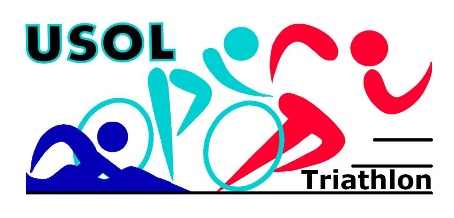 Le prochain stage de USOL Triathlon aura lieu les 26/27 février et 29 février/1mars 2024, au départ du parking de la piscine de Vaugneray.RDV : Début 10h avec votre VTT en bon état de marcheFin à16hPrévoir le pique-nique et des vêtements chauds + pluie en fonction de la météo.Prévoir ravito : barres céréales, bananes, fruits secs, gâteau fait maison, gourde remplie, ….AUTORISATION PARENTALEJe soussigné ……………………………..………………… père / mère de l’enfant………………………………………………………………….…, autorise mon fils / ma fille à participer à ce stage.J’indique un numéro de téléphone où je suis joignable en cas de problème : …..………………….Coût du stage : 20 euros/jour par participant à payer sur le site ComitiSIGNATURE